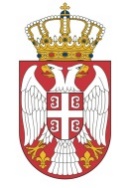                     Република Србија  MИНИСТАРСТВО ГРАЂЕВИНАРСТВА,   САОБРАЋАЈА И ИНФРАСТРУКТУРЕ        Сектор за друмски транспорт,        путеве и безбедност саобраћајa            Број: 152-02-328/2023-03           Датум: 10.02.2023. године                          Б е о г р а д                                   ОБАВЕШТЕЊЕ О ПОЛАГАЊУ ИСПИТАО ПРОФЕСИОНАЛНОЈ ОСПОСОБЉЕНОСТИ ЗА ОБАВЉАЊЕ ПОСЛОВА                    УПРАВЉАЊА ПРЕВОЗОМ ПУТНИКА У ФЕБРУАРУ 2023. ГОДИНЕИспит о професионалној оспособљености за обављање послова управљања превозом путника полагаће се у уторак 28.фебруара 2023.године, са почетком у 10 часова, у просторијама Министарства грађевинарства, саобраћаја и инфраструктуре, Пословна зграда СИВ III, Омладинских бригада бр.1. Нови Београд. Испит полажу следећи кандидати:Пре почетка испита кандидати треба да се јаве на пријавници Пословне зграде СИВ III у холу сачекају позив за улазак у салу у којој ће се одржати испит. Потребно је да понесу важећу личну карту и буду одевени у складу са нормама које важе за улазак у зграде државних органа. Уколико дође до промене Пословне зграде, бићете накнадно обавештени.Испит се састоји из два дела који трају по 120 минута. Између полагања првог и другог дела испита предвиђена је пауза од 15. минута.На испит је дозвољено коришћење литературе која је прописана Правилником о испиту о професионалној оспособљености за обављање послова управљања превозом путника („Службени гласник РС“, број 84/17).Сходно наведеном правилнику захтева се примерено понашање током  трајања испита, а кандидат који понашањем на испиту нарушава ред или користи мобилни телефон или друга електронска средства комуникације удаљава се са испита и оцењује оценом „није положио“.								ПРЕДСЕДНИК КОМИСИЈЕ							       Александра Лазић, дипл.инж.саобр.Редни бројИме и презиме ПребивалиштеДоказ о уплати таксе    1.Жарко Бугарчић Чачак    2.Марина ПетровићКостолац    3.Александар ПантовићТубићидоплата    4.Јовица ЈанићМокрин    5.Александар ДукатаровМокрин    6.Милан МалешевићНови Сад    7.Предраг НогавицаСомбор